Arrange these sentences into a good paragraph.On the first day, the tour guide told them to check their travel documents.Mr. and Mrs. Kevin were on a tour to Indonesia.They were traveling on a guided tour.Such as their passports, and visas.He told them to keep those safely.Sometimes, they stopped at a famous hotel for the night.The tour guide was an Indonesian.The tour guide explained about interesting and historical places to them.A. 2-3-7-1-4-5-6-8B. 2-3-7-1-4-5-8-6C. 2-3-5-4-1-6-8-7D. 2-7-1-4-5-8-6-3The following text is for questions 2 and 3.What is the focus of the study at the course?A. TeachingB. ReadingC. WritingD. SpeakingWhat does the advertisement above offer?A. you will get your money back, if you can't speak EnglishB. you will learn the best method to teach EnglishC. you will find Jalan Cukang Jati 11 as the right placeD. you would be a qualified English teacher in this placeFor questions 4 to 6. choose the correct words to complete the text.A. townB. valleyC. villageD. country:A. dirtyB. muddyC. greenishD. brownishA. usualB. amazingC. commonD. inspiringThe following text is for questions 7 and 8.One of the following pieces of information found in the text isA. the party is at Botanical Garden SamarindaB. if we could not come, we should call AuraC. the party will be held on TuesdayD. the party only serves certain food"... it's fascinating.”The underlined word refers toA. the botanical gardenB. the food and drinkC. the safari partyD. the main stageThe following text is for questions 9 to 13.What does the text tell you about?A. The car that the writer got.B. The new car of the writer's father.C. The good design of the car.D. The writer's father and mother.Who bought the car?A. Mother.B. Father.C. Her sister.D. The writer.How did the writer's father buy the new car?A. His children dropped it at school.B. He went shopping twice a week.C. He saved money for 3 years.D. He spent money in traditional market.What is the second paragraph about?A. The way the family drive their car.B. What mother does to the car.C. How the car-looks like.D. Why the family use a car.How many persons are there in- the, writer's family? A.6B.5C.4D.3This text is for the following question 14 to 17The old woman cursed her son becauseA. he went to the shore everydayB. he docked his ship at the shoreC. he denied and humiliated herD. he tried to embrace herWhat is the main idea of paragraph 3?A. Malin Kundang was cursed by her motherB. Mali's mother got angry and turned into a rockC. Malin Kundang continued his journeyD. The luxurious ship was attacked by a hurricaneMalin Kundang step down from the ship with his.A. sonB. motherC. guardsD. wifeWhat can we learn from the story?A. All mothers love their children.B. Be careful with your angry mother.C. Don't leave your mother alone.D. Always respect your mother.The following text is for questions 18 to 21.What happened to Pasteur in 1879?A. He found his first vaccine.B. He was appointed as chemistry professor.C. He developed the vaccine prototype.D. He invented pasteurization process.From the text, we can conclude thatA. Louis Pasteur is a method of processing milkB. Louis Pasteur found no cure for anthrax and choleraC. Louis Pasteur had-his own silk industryD. Louis Pasteur invented a method called pasteurizationWhat is the main idea of the last paragraph?A. Louis Pasteur completed the test well.B. Louis Pasteur demonstrated his theory.C. Louis Pasteur-became a professor.D. Louis Pasteur discovered vaccination."He then invented..." (first paragraph). What does the word "invented" mean?A. Looked for.B. Used.C. Created.D. Thought about.The following text is for questions 22 and 23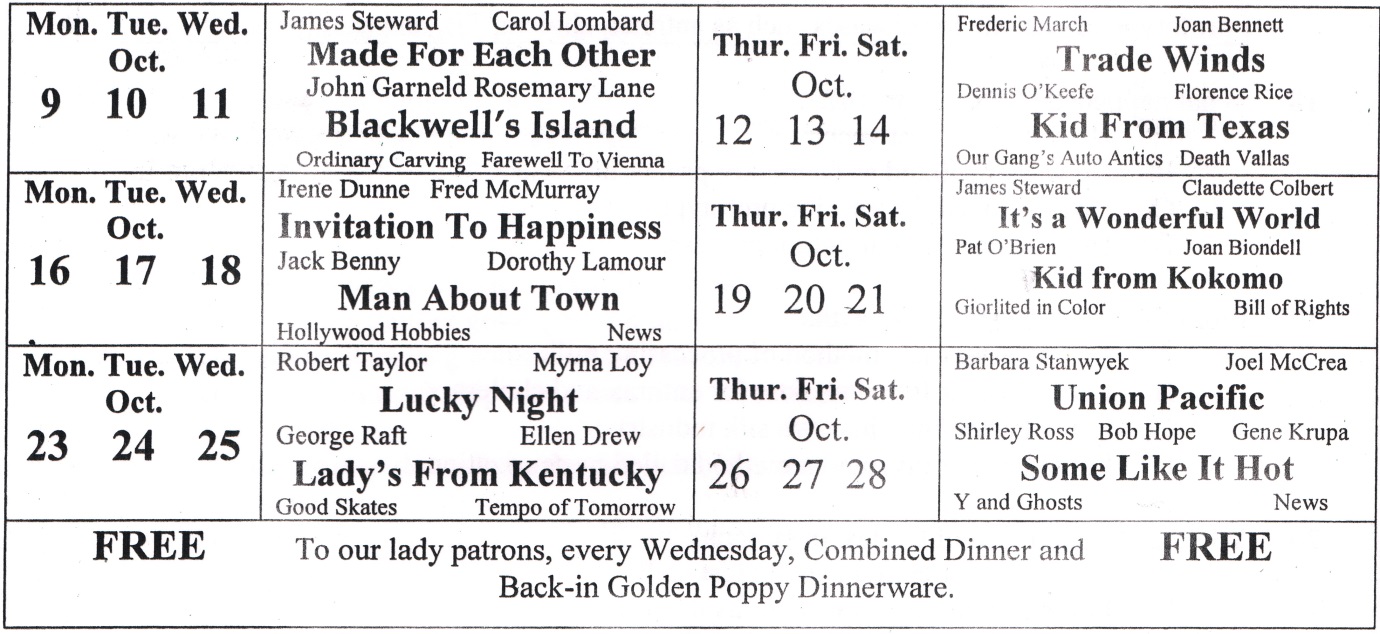 What will be played on October 20th19A. Made for Each OtherB. Some Like it HotC. Kid from KokomoD. Trade WindsFrom the text, we know thatA. every movie is played for three daysB. this is a cottage schedule in PortlandC. movie-goers will receive free dinner	-D. Fred McMurray is the owner of the cinemaThe following text is for questions 24 to 26. What is the letter about?A. The writer's big family activities.B. A holiday invitation to Mumbai.C. A great, memorable trip in Mumbai.D. James's studies at the university.Where does James live?A. HyderabadB. MumbayC. ShimlaaD. OotyWhy did the writer write the letter to James?A. To inform the writer's studies in Mumbai.B. To describe the writer's school in Mumbai.C. To invite James and his family to visit Mumbai.D. To ask for James to study with him in Mumbai.The following text is for estions 27 to 30.How many facilities can be enjoyed by visitors?A. Two.B. Five.C. Twenty two.D. Thirty six.What does Jatim Park offer?A. A place at JI. Kartika no 2 East, Java.B. A place for recreation and a study center.C. 22 hectares land used for Kiai Hasan's house.D. A sports center for family and students.What is the main idea of the second paragraph?A. Galeri Nusantara area located next to the gate.B. East Java's' temple is displayed in miniature size.C. There are a lot of facilities in Jatim Park.D. The Sumberawan Statue is a tourist object in Jatim Park."The recreation area sites offer precious tour ...." (Paragraph 3). The underlined word is closest in meaning to …………..A. importantB. valuableC. cheapD. goodThe following text is for	31 to 34.Why did Arif carve on a stone? Because …………..A. they have an argumentB. his friend had hurt himC. he wanted to forget itD. he wanted to remember itWhat is the main idea of the second paragraph?A. They kept on walking until they found an oasis.B. Arif slipped on moss and started drowning.C. They slipped on moss and started drowning.D. They like to write on the stone and sand.What can you learn from the text above?A. Forgive people and remember one' s kindnessB. Learn to carve your benefits in stoneC. Learn to write your hurts in the sandD. Do everything well for everyone"... but Ikhwan saved him" (paragraph 2) The underlined word refers to …………A. the friend of the writerB. the friend who saved his friendC. the one -who had been slappedD. one -of the-reader's friendsThe following text is for questions 35 to 38.What should we do before adding the potatoes to the pot? A. Add onions arid white wine to the pot.B. Boil the sauté and white wine.C. Stir well the tender potatoes.D. Pour fennel to the corn broth.How much water do we need to make corn broth?A. 2 cups.B. 3 cups.C. 4cups.D. 6 cups."Simmer gently until the potatoes are tender." (step 5) The underlined word means ....A. cookB. fryC. bakeD. grill38. "... and boil them down by half." (step 5)The underlined word refers to ………………A. the water and white wineB. the sauté and white wineC. the white wine and onionsD. the melted butter and white wineThe following text is for questions 39 to 42.How tall is a gardenia tree?A. 3-25cm.B. 5-12cm.C. 5-50 cm.D. 1-5m.What is the main idea of the last paragraph?A. It is easy to plant a gardenia tree.B. A gardenia plant needs high humidity.C. It's not easy to plant gardenia as a house plant.D. A good drainage is important for gardenia plant.From the text we know that....A. people don't like the strong scent of flowerB. Gardenia is widespread in AsiaC. the flower is easy to plantD. the flower is expensive"... because it originated in warm..." (paragraph 3, line 10) The underlined word refers to ……………….A. the flowerB. the speciesC. the soilD. the leafThe following text is for questions 43 to 45.What is the announcement about?A. The condition of all new students.B. The program of nursing faculty.C. The activities of admission program.D. The change of new admission.Which of the following information is found in the text?A. The stadium to hold all the activities is behind Undip gas station.B. The first day activities will be held in PSIK FK bui1ding.C. The second day of the activities will be held on August 23, 2013.D. The activities are announced after they know about Nursing Faculty.The first activity will take place in stadiums..." The underlined word means....A. happenB. beginC. meetD. endFor questions 46 to 48, choose the correct words to complete the text.A. pickedB. stoodC. wokeD. tookA. ponnyB. bikeC. feetD. cartA. accidentlyB. correctlyC. directlyD. finally,Arrange the sentences bellow into a correct paragraph.A. 3-8-6-4-5--1-2-7B. 3-4-5-8-1-2-6-7C. 3-1-8-6-2-5-7-4D. 3-5-4-2-7-8-1-6This text is for the following question.What does the text mean?A. We must be careful when climbing the re-growth dune.B. The hill is formed by the sand that can grow all the time.C. The dune can destroy the environment if we do not climb it.D. We are prohibited to go up the hill, because it is made of sand.SOAL : 08Bahasa Inggris SMP/MTsUsing the best method in teaching with qualified teachers,you will get the right place to learn English.Join us right now: Let's speak English!!! 100% money back if youcan't speak English.Interested? Find us on Jalan Cukang Jati 11,Gatot Subroto Bandung.For more details, visit us onwww.letsspeakenglish.com.We have known Grand Canyon. It is a large steep (4) ….. in America bi. Ciamis, West Java there is natural tourism object named Green Canyon. It is located village Kertayasa, Ciamis, 31 km from Pangandaran. During dry season, the water ir river is (5) ….. may be that is how the place get its name. Visitors can enjoy the (6) ….. scenery of the trees and the strong stony wall at the bank of the river.SAFARI PARTY FOR AURA'S THIRD BIRTHDAYIT'S FASCINATING!Thursday, September 20th, 201310.00 a.m. at General Main StageBotanical Garden SamarindaFood and drink will be providedRSVP: Annisa Farah (0541-750102)My father has a new black car. He bought it after saving the money for 3 years. He bought it so that my family can travel together easily.Father uses the, car to drive my sister and Ito school every morning. Twice a week, father drives my mother to the traditional market for shopping.The car has a good design, and it has eight seats; two seats in front, three seats in the middle, and another three seats at the back row.It is very easy to drive. My mother can drive it by herself if my father is too busy in his office to take her to go shopping.Once upon a time, there was a poor woman who had lost her husband and had a son named Malin Kundang. One day, Malin Kundang went sailing to other place. Ever since Malin Kundang leaving, his mother went to the shore everyday, waiting for Maim Kundang to return.After years, her waiting came to an end when a luxurious ship docked at the shore. A young couple in extravagant clothes stepped down from the ship. Mali's mother was sure that the young man was her son. She tried to embrace him, but he threw her away. He didn't admit the woman as his mother.Being denied and humiliated, Mali's mother cursed her son; After a moment, the luxurious ship was attacked by a hurricane and the cursed son turned into rock.In 1854, Louis Pasteur was appointed professor of chemistry at the University of Lille. He demonstrated that organism such as bacteria were responsible for souring wine, beer even milk. He then invented a process where bacteria could be removed by boiling and then cooling the liquid. Today the process is known as pasteurization. He completed the first test on April 20, 1862.In 1865, Pasteur helped to save the silk industry. He proved that microbes were attacking healthy silkworm eggs, causing the diseases, and the disease can be cured by eliminating the microbes.Pasteur first vaccine discovery was in 1879, with .a disease called chicken pox. After accidentally exposing chicken to the attenuated form, he demonstrated that they became resistant to the actual virus. Pasteur went on to extend his germ theory to develop prototype of vaccine for diseases such as anthrax, cholera, TB, and smallpox.August 11th,2012James Stephen15th Park Lane, Hyderabad.Dear James,Everything is fine here and I hope you do too. I hope your studies are going great. I am writing this letter to invite you and your family to come here (Mumbai) for this summer holidays Since we've been apart for a long time, I want to spend this summer holidays with our families and I think we will enjoy it a lot.We are planning to go to some cool places or a mountainous area during this time so that we can have a good time. The options are Ooty, Darjeeling, Shimla and many others. After we decide the place, we can arrange trips to nearby places as well. We will make this trip as a memorable one. Please let me know if you have any other place in mind, we will consider that as well. Reply me soon, so that we can plan it well. Awaiting your reply.Your loving friend,            RaditJawa Timur ParkFor people in East Java, Jatim Park may have been heard many times because it one of the famous tourist objects in East Java province. Jatim Park offers a recreation place as well as a study center. Jatim Park is located at Jl. Kartika 2 Batu, East Java. The location is easy to reach because it is only 2.5 kilometers from Batu. This tourist object about 22 hectares in width.Visitors can enjoy more than 36 kinds of facilities that will entertain and educe them. After passing the gate, the visitors will find Galery Nusantara, continue further will step into Taman Sejarah which display the miniature size of famous landmark East Java like Sumberawan Temple, Custom House of Kiai Hasan Besari Ponorogo and Sumberawan Statue.Another facility that can be enjoyed is Agro Park. This area has an array of ra crops, fruits and animal diorama which consists of unique animals that have be conserved. Jatim Park is suitable for family and school recreation. The recreation area sites offer precious tour as an alternative media of study.Sand and StoneIkhwan and Arif were walking through the desert. During some point of the journey, they had an argument and Ikhwan slapped Arif in the face Arif was hurt, but he said nothing and wrote in the sand: "TODAY MY BEST FRIEND SLAPPED ME IN THE FACE."They kept on walking and finally found an oasis. They decided to take a bath. Suddenly. Arif slipped on moss, hit his head and started drowning, but Ikhwan saved him. After Arif gained his consciousness, he carved on a stone "TODAY MY BEST FRIEND SAVED MY LIFE."Ikhwan asked Arif, "After I hurt you, you wrote in the sand and now, you carved it on a stone, why?"Arif replied, "when someone hurts us, we should write it down in sand where winds of forgiveness would blow it away and when someone does something good for us, we must engrave it in stone where no wind can ever erase it.Tarragon Corn Chowder RecipeIngredients:Tarragon Corn Chowder RecipeIngredients:- 4 ears corn	- 3 tbsp unsalted butter	- 1 cup chopped onion	- 1 cup chopped fennel bulb,	- 2 minced garlic - 3 bay leaves- 4 small potatoes, cut into chunks- Salt- 1/2  cup white wine- 1-2 tbsp fresh chopped tarragonMethod:Grill the corn directly over heat about 10-15 minutes to get extra flavor.Cut the corn kernels away from the cobs.Boil 6 cups water and bay, leaves and add the corn cobs to make corn brothHeat the pot, add butter, chopped onion, fennel and garlic Saute for about 5 minutesAdd the white wine and boil them down by half Add potatoes to the pot with onions and fennel, then pour in the corn broth Stir well and add salt to taste Simmer gently until the potatoes are tender.Last, add the fresh tarragon to the pot.Method:Grill the corn directly over heat about 10-15 minutes to get extra flavor.Cut the corn kernels away from the cobs.Boil 6 cups water and bay, leaves and add the corn cobs to make corn brothHeat the pot, add butter, chopped onion, fennel and garlic Saute for about 5 minutesAdd the white wine and boil them down by half Add potatoes to the pot with onions and fennel, then pour in the corn broth Stir well and add salt to taste Simmer gently until the potatoes are tender.Last, add the fresh tarragon to the pot.Gardenia plants are popular for the strong sweet scent of their flowers. Gardenia is the national flower in Pakistan. In Japan and China, the flower is called Kuchinashi (Japanese) and Zbi zi (Chinese).Gardenia plants are evergreen shrubs. Their small trees can grow to 1 —5 meters tall. The leaves are 5 - 50 centimeters long and 3 - 25 centimeters broad, dark green and glossy with a leathery texture. The flowers are in small groups, white, or pale yellow, with 5-12 lobes (petals) from 5-12 centimeters diameter. They usually bloom in mid- spring to mid-summer. Many species have strong aroma.To cultivate gardenia as a house plant is not easy: This species can be difficult to grow because it originated in warm humid tropical areas. It demands high humidity and bright (not direct) light to thrive. It flourishes in acidic soil with good drainage and thrives on 20'- 23° C during the day and 15°— 16° C in the evening. Potting soils developed specifically for gardenias are available. It grows no larger than 18 inches in height and width when grown indoor. In climates where it can be grown outdoors, it can reach the height of 6 feet. If water hits the flowers, they will turn brown.Announcement:Due to the activities of Admission Program Year 2013 School of Nursing and Medicine, Undip, it is officially announced to all new students that the activities of the admission program will be held on Monday and Tuesday, 22 to 23 August 20173. The first activity will take place in stadiums and GSD Undip Tembalang (in front of Undip gas station) starting from 7 a.m. to 3 p.m. While the second activity will be held in the building of PSIK FK UNDIP at the same time. Detailed information on these activities can be downloaded from this site.Yesterday was a terrible day for me. I ….. (46) up late. So I went to school in a hurry. I rode my ….. (47) fast so that I could come on time to school. I arrived at school as soon as the bell rang. However, when the teacher asked us to submit our homework, I remember that I left mine at home. To prove my word, the teacher asked me to give the homework ….. (48) after school. So, when the bell rang, I went back home to get my homework.We left our house at about 5 o'clock in the morning. We took a taxi to the railway station.Finally our train came. All of us rushed to get on the train.Last Lebaran, my family and I went hometown. We decided to take a train because it is more comfortable.It took about 5 to 7 hours to get to our hometown. We enjoyed our journey,We took the carriage no 3 according to our tickets,But without any prior information, our train was late for about fifteen minutes, so we had to wait a bit longer,After finding our seats we, could sit comfortably.We arrived at the station at six. Our train would leave at 6.40,CAUTIONDUNE RE-GROWTH IN PROGRESSPLEASE DO NOT CLIMB THE DUNESOR YOU WILL CAUSE TERMINAL ENVIRONMENTAL DAMAGE